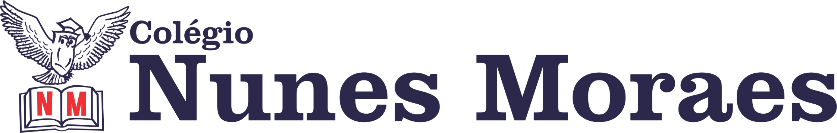 AGENDA DIÁRIA 3º ANO, 09 DE FEVEREIRO. 1ª AULA: AULA EXTRA 2ª AULA: MATEMÁTICACapítulo 02: Combinar, contar e escrever.     Págs.: 53.Objeto de conhecimento: Sequência numérica e decomposição de números naturais.Aprendizagens essenciais: Contar em escalas ascendentes e descendentes; compor e decompor números naturais em unidades, dezenas e centenas.Atividades propostas: Explore seus conhecimentos p.53.3ª AULA: PORTUGUÊS-REDAÇÃOPráticas de Produção Textual: Capítulo 2.      Págs.: 8 a 11.Objetos de conhecimento: Foto-diário.Aprendizagens essenciais: Planejar e produzir foto-diário considerando a formação própria desses textos.Atividades propostas: Práticas de Produção Textual- Foto-diário p.8 a 11. Planejar e escrever o texto.4ª AULA: CIÊNCIASCapítulo 02: Os sons ao redor.      Págs.: 35 a 39.Objetos de conhecimento: A audição.Aprendizagens essenciais: Construir noções sobre a anatomia e a fisiologia dos órgãos da audição.Atividades propostas: A audição p.35 a 37; Agora é com você p.38 e 39, questões 1 a 3.Atividade para casa: Agora é com você p.39, questão 4.Bons estudos e uma ótima quarta-feira!